Fiche contacts courteContact Client : Contact MiTek France : Tech :         Com : Contact PG : Réunion hebdomadaire : PG + MiTek FR : Client + MiTek FR : Les Liens importantsComment utiliser TeamWork : http://support.mitek.fr/support/solutions/12000004424Aller sur TeamWork : https://platinumglobal.teamwork.com/#/home/dashboardsFormation en ligne : https://www.mitek.fr/mitek-formationPrestationsGuidlines Règles GénéralesDans ce document le référent technique et l’équipe Vietnam implémentent au fur et à mesures les méthodes et les règles générales de conception. Ce document s’enrichit avec le temps, c’est la référence technique.In this document, the technical referent and the Vietnam team implement the methods and general rules of design as they go along. This document is enriched over time, it is the technical reference.DevisLayoutRéservations :Zone habitable :Largeur :Hauteur :AccidentsTrémie :Chevêtre de fenêtre de toit :Entraxe maximum600 mm 900 mm DébordEn façade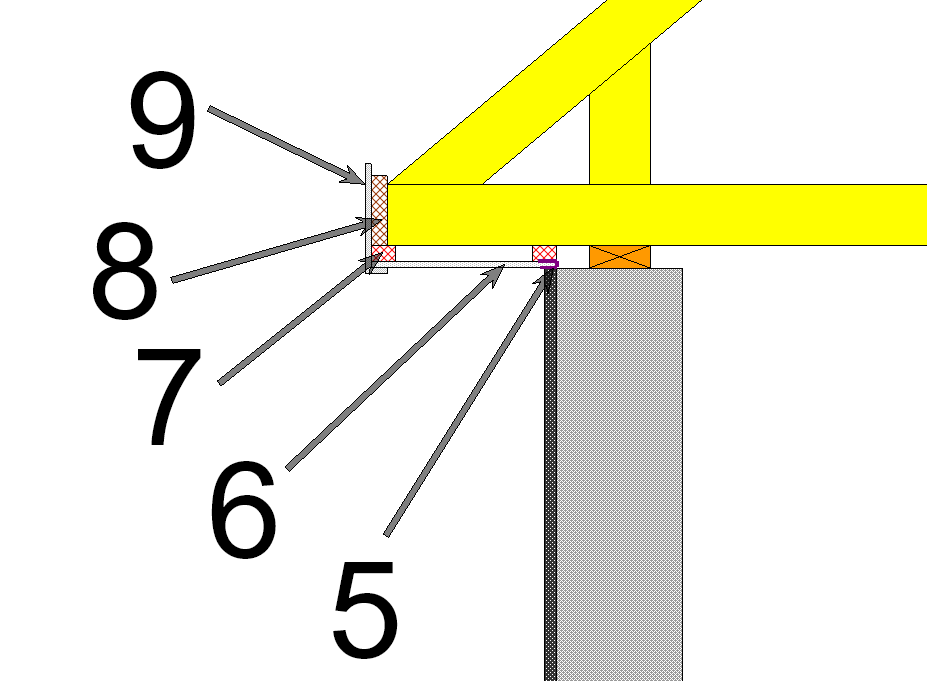 5 :6 :7 :8 :9 :Limite de propriété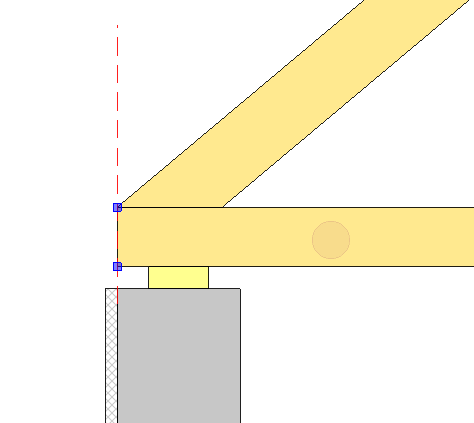 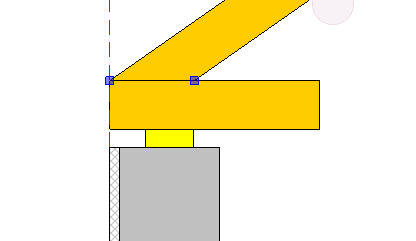 En pignon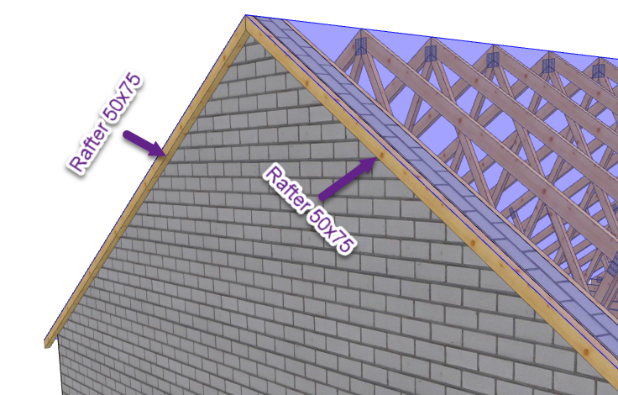 Limite de propriété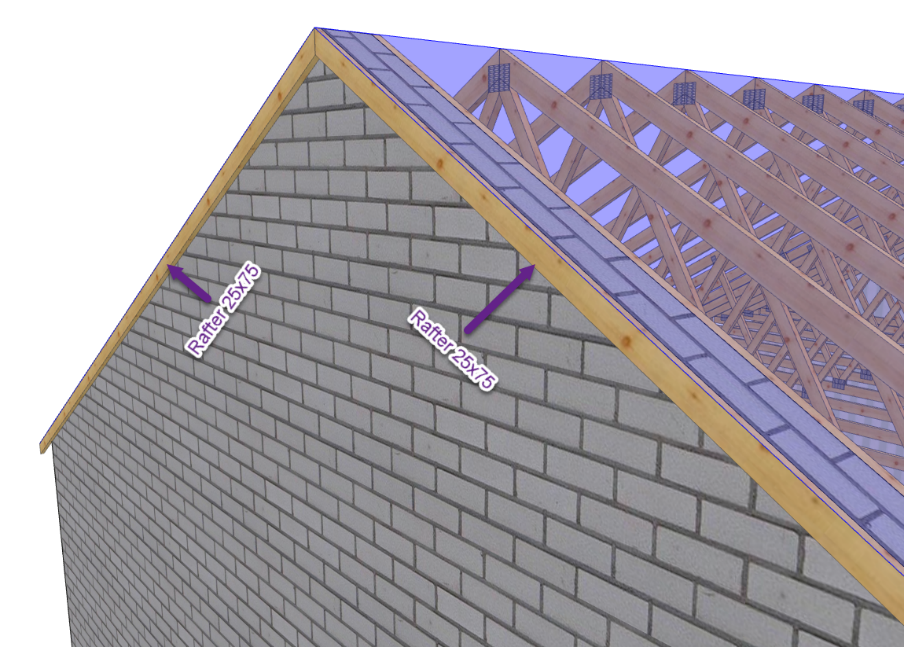 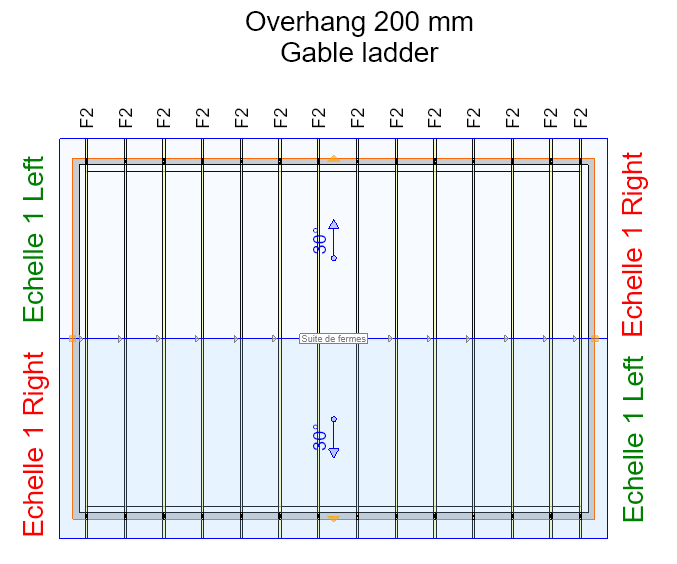 Groupe d’uniformisationOui ou non ?Si oui, relabélisation ?A regarder: https://vimeopro.com/user13076737/pamirseminaires2016/video/190540358Noulet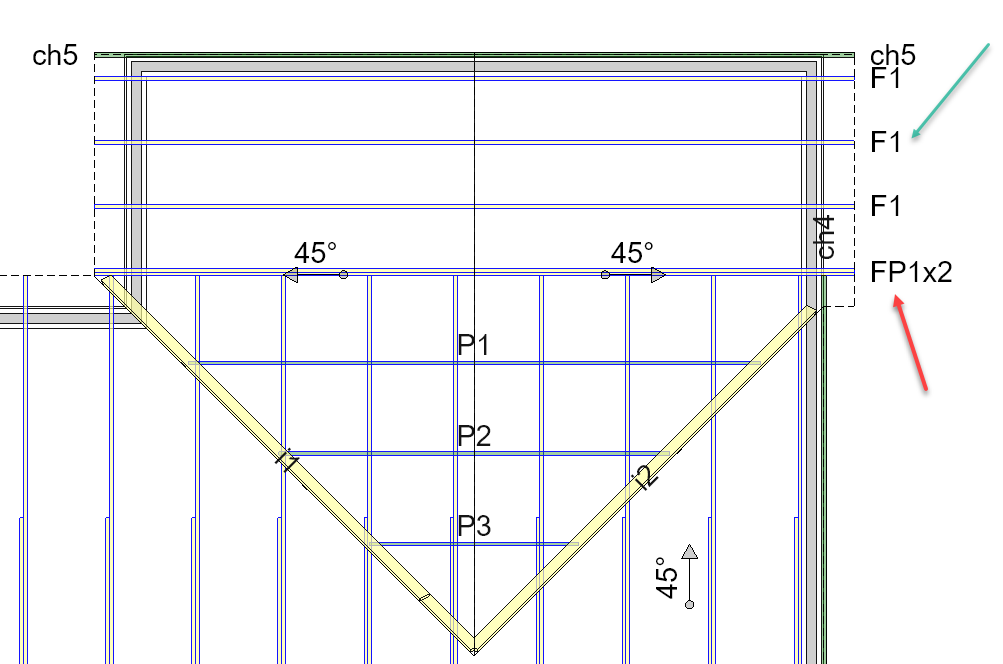 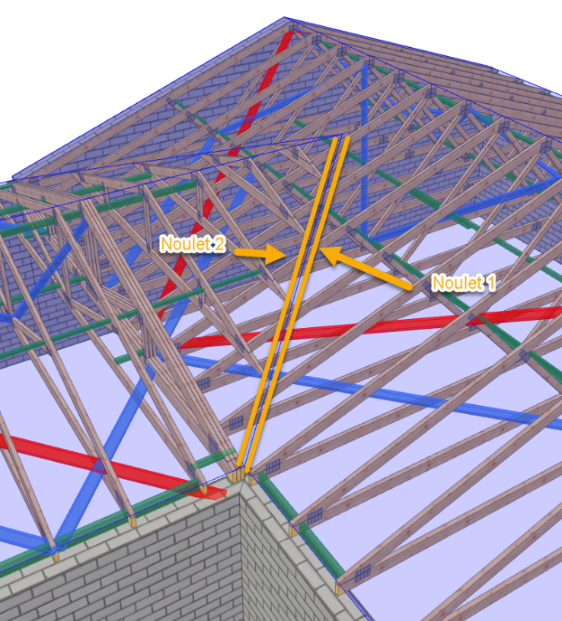 Poutre au vent :Si longueur du bâtiment est supérieure à ….Constitution de muraillère en … et une âme en …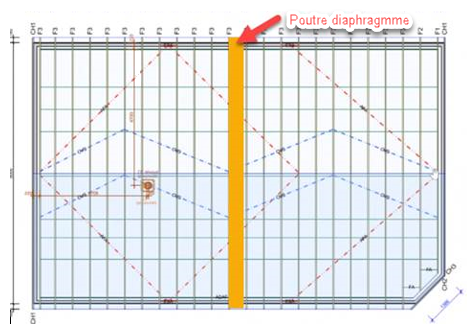 Obligatoire tous les 12m selon DTU 31.3StructureTriangulationSi la portée est inférieure à … 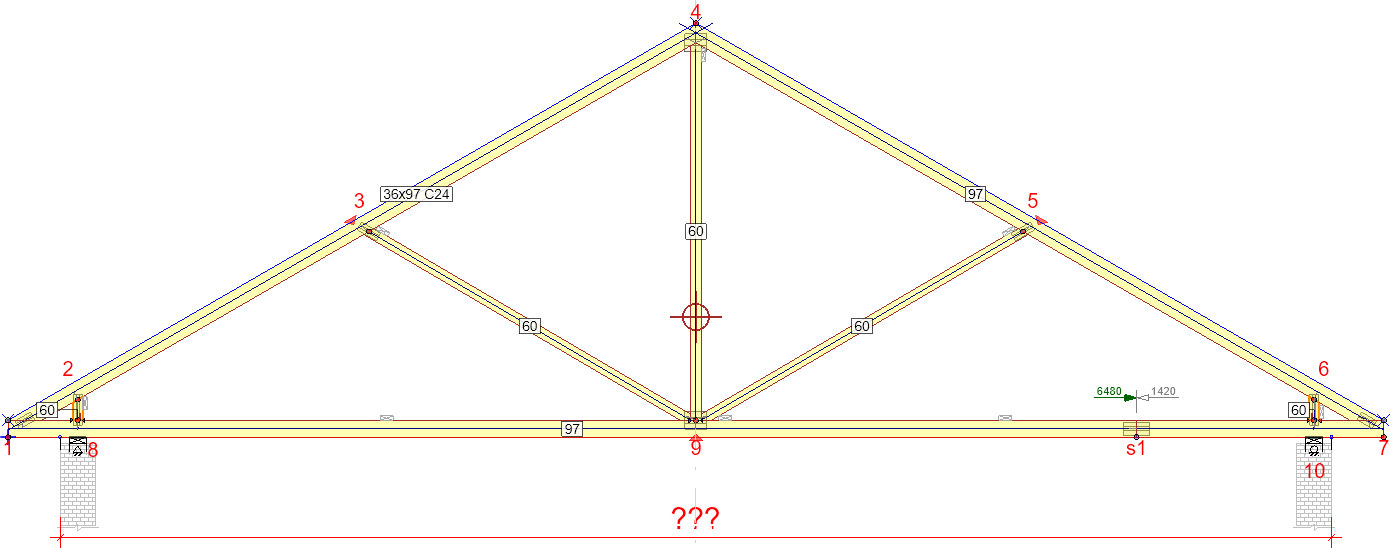 Sinon :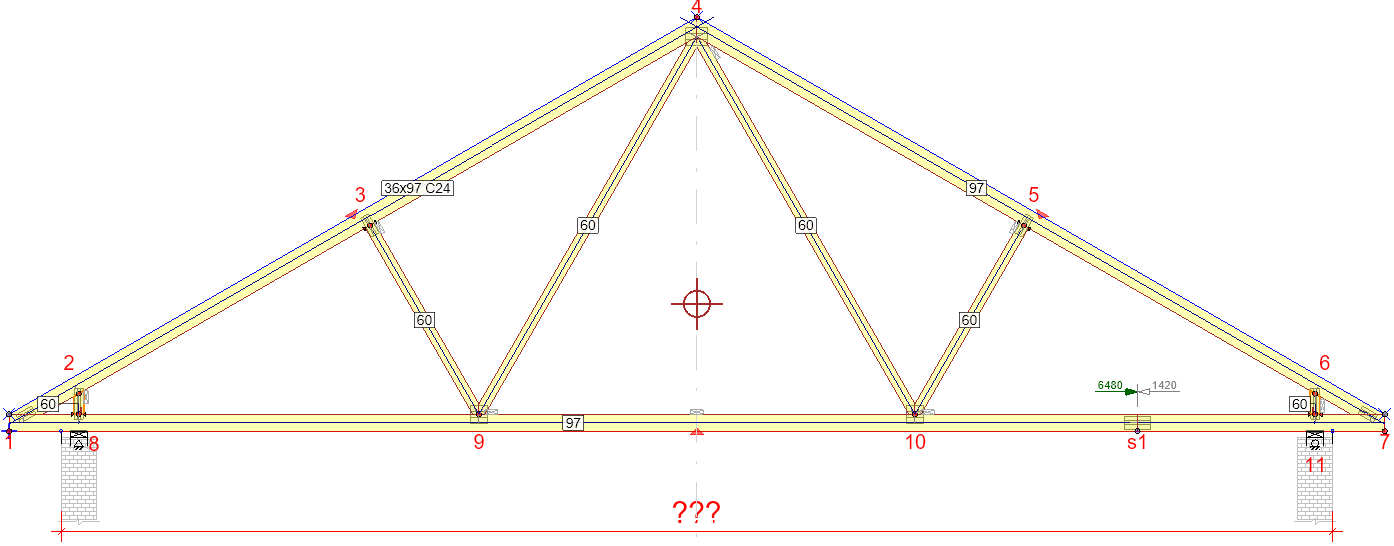 Joint de transport Si la hauteur verticale est supérieure à …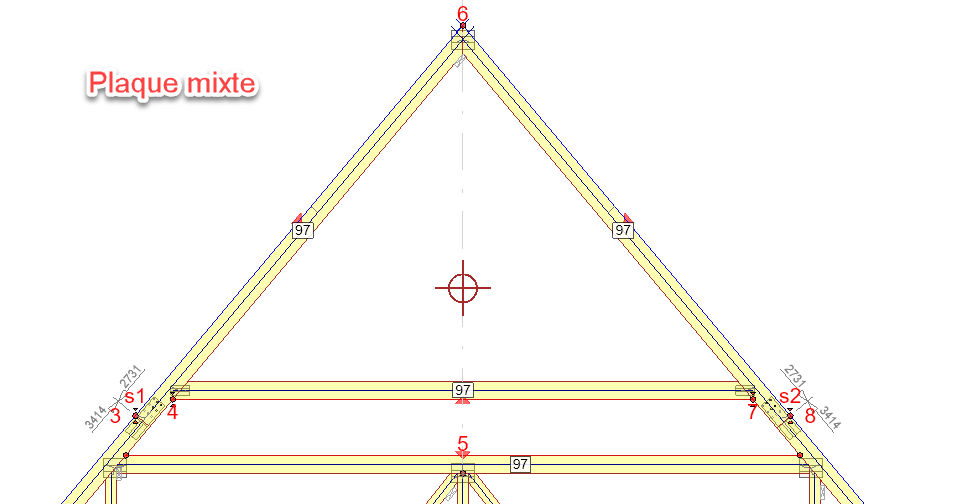 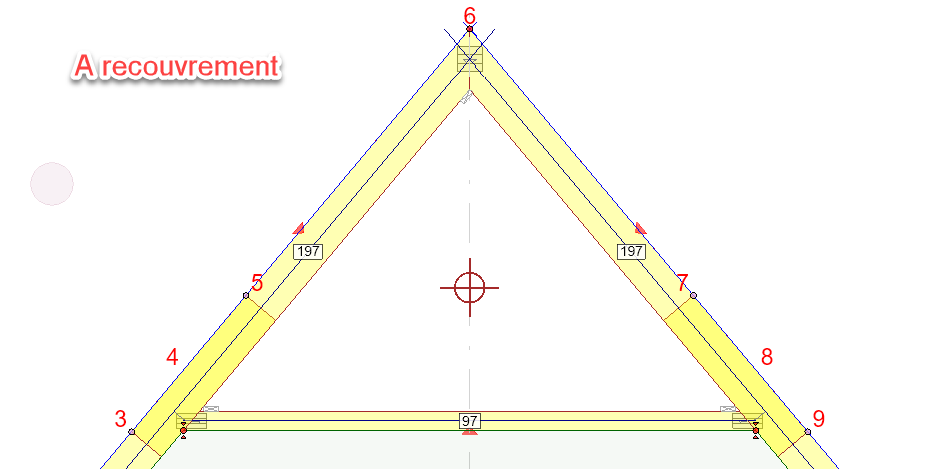 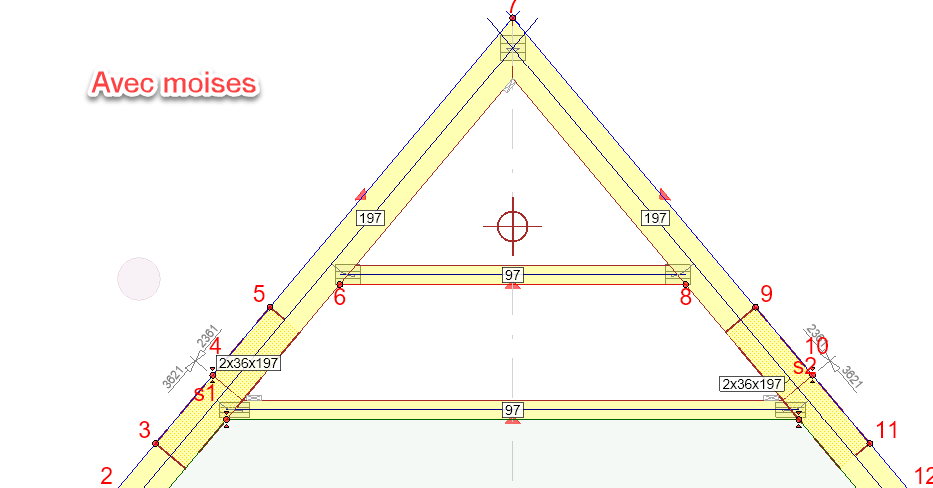 Encuvement Jeu de ?Sablière sur encuvement ?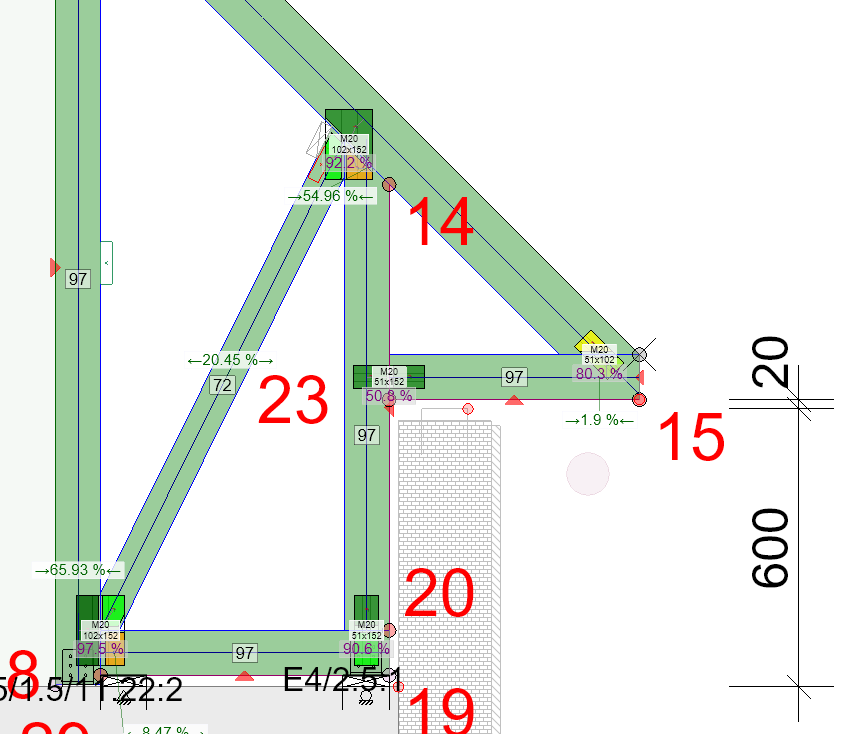 LucarneVoir PMRBATCHCUTSet de productionOui ? Fichier  Modification de quantité DessinBon de préparation (listing)Utiliser le sommaire d’estimation pour :ABCDE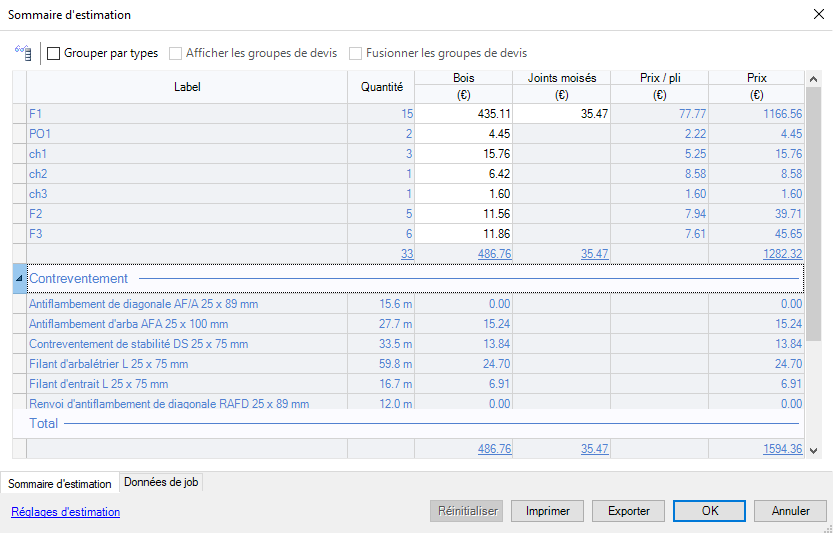 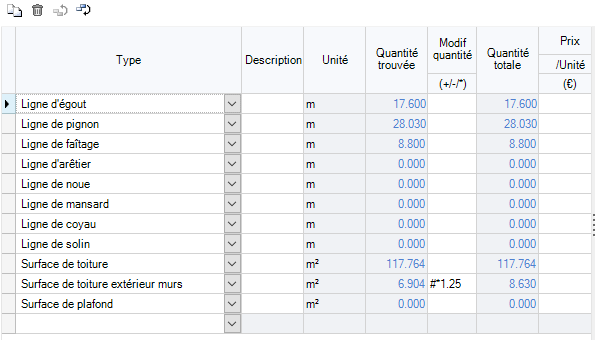 Pointes d’ancragesLa quantité totale doit être arrondie au … supérieur1 équerre E5 = 7 CNA 4x35 + 1 cheville WA M10-113/40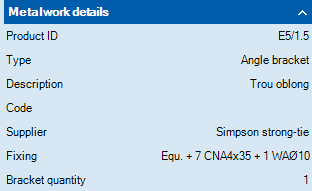 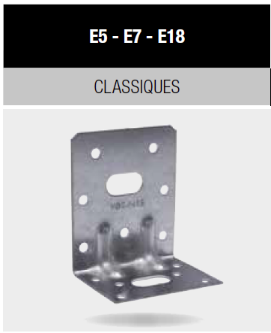 Sabot SAE1 sabot SAE 38/200 = 13 CNA 4x35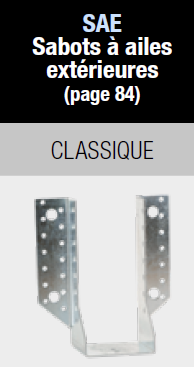 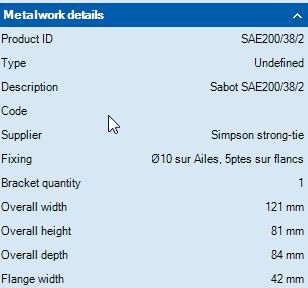 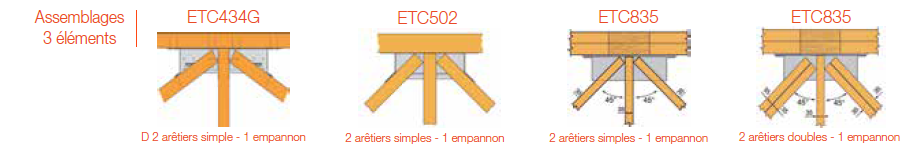 Pointes PVC |Nails2 par pieds de ferme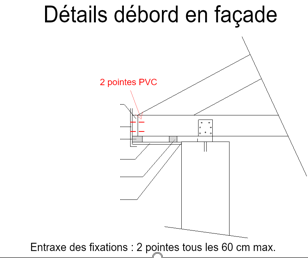 Cheville à frapper1 cheville par noeud, et 1 tous les 1.20m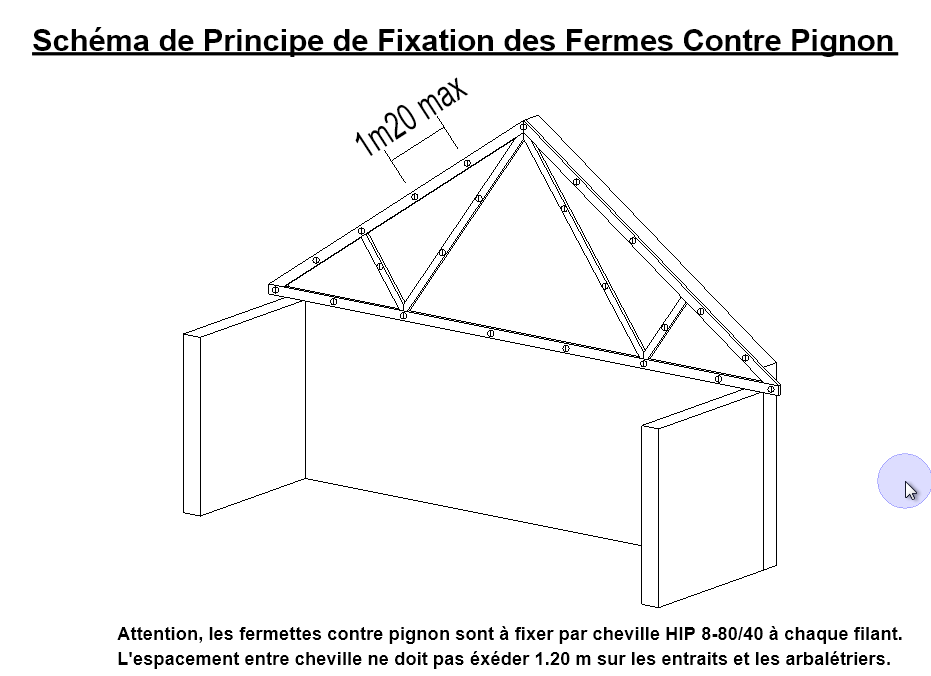 Grille de ventilation 1 tous les 3mSous face Voir sommaire d’estimationComptes rendus des réunionsNote from KL : 02-10-2020 Chantier : xxxxNote from LS : 25-09-2020 Chantier : xxxxFormulaire d’étudesFiche de contrôleAnnexes Exemples spécifiques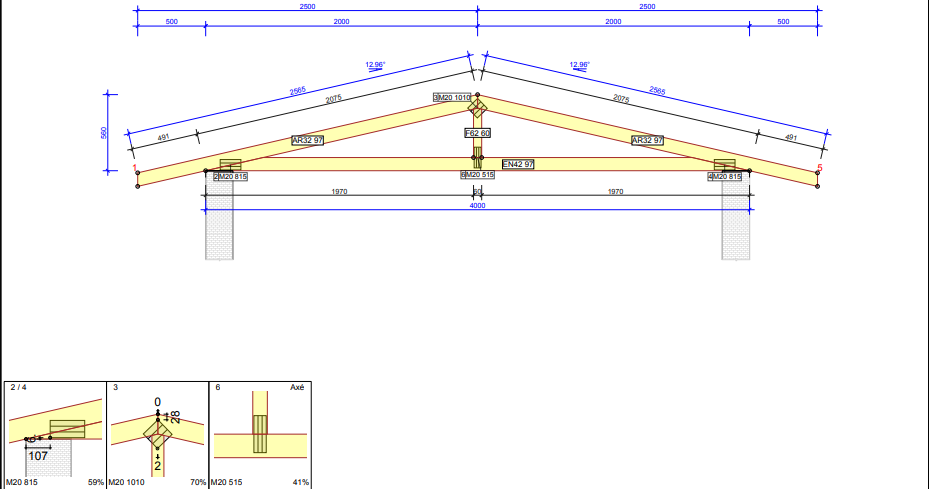 DocumentsFormatXCommentairesPlan de posePDFDevisPDFNote de calculs PDFPlan de montage PDFPlan de pose simplifié PDFFichiers Machine*Fiche Marquage CEPDFPerformance CTBPDF Liste appro bois plaques PDFBon préparation chantierPDFMiTek3DLienFichier PamirPMRA mettre dans BatchcutA exclure de BatchcutEntretoises (Barre rapportée)Chevrons de riveEchelles de riveNouletRécap pour les sabotsRécap pour les sabotsSabot (Bois/Bois)Nombre de pointes 4x35 CNASabot SAESabot SAESAE 38/20013SAE 38/25019SAE 38/34034SAE 38/44043SAE 64/34044SAE 76/38044SAE 100/50052Sabot ETC (pour croupe)Sabot ETC (pour croupe)ETC 50237ETC 83572S45G 38/25016S45D 38/25016NotesCustomer commentNotesCustomer commentFormulaire d’étudeFormulaire d’étudeEntreprise contactsEntreprise contactsNom de l'entreprise (Firm name) :        Nom de l'entreprise (Firm name) :        Téléphone :Adresse [Address] :Code postal [Postcode] :Ville [City] :Pays [Country] :Activités de l'entreprise [Sector of firm] :Activités de l'entreprise [Sector of firm] :Activités de l'entreprise [Sector of firm] :MiTek France ContactsMiTek France ContactsPlatinium Global ContactsPlatinium Global ContactsNom [Last name]:Nom [Last name]:Nom [Last name]:Prénom [First name] :Prénom [First name] :Prénom [First name] :Fonction :Fonction :Téléphone 1 :Téléphone 1 :Téléphone 2 :Téléphone 2 :Email :Email :Information générales (General information]Information générales (General information]Information générales (General information]Lieu de construction [Building place] :Nature des murs [Wall types] :Nature des murs [Wall types] :Épaisseur d'appuis [Thickness support] :Épaisseur d'appuis [Thickness support] :Pente (en degrés ou en %) [Pitch] :Pente (en degrés ou en %) [Pitch] :Débord (mm) [Offset] :Entraxe des fermes (mm) [Spacing] :Entraxe des fermes (mm) [Spacing] :Classe de service du bois [Service class] :Classe de service du bois [Service class] :Classe de service du bois [Service class] :Catégorie du bâtiment [Building category] :Catégorie du bâtiment [Building category] :Catégorie du bâtiment [Building category] :Stabilité des murs hors plan [Wall stability] :Stabilité des murs hors plan [Wall stability] :Stabilité des murs hors plan [Wall stability] :Stabilité au feu [Fire stability] :Stabilité au feu [Fire stability] :Crochet de sécurité [Safety harness] :Crochet de sécurité [Safety harness] :Configuration du projet [Project configuration]Configuration du projet [Project configuration]Configuration du projet [Project configuration]Type de comble (Attic type)Type de comble (Attic type)Comble perdu [Non attic] :Comble habitable (indiquer la hauteur et la largeur) [Attic and specify the height] :Comble habitable (indiquer la hauteur et la largeur) [Attic and specify the height] :Comble habitable (indiquer la hauteur et la largeur) [Attic and specify the height] :Comble habitable (indiquer la hauteur et la largeur) [Attic and specify the height] :Comble habitable (indiquer la hauteur et la largeur) [Attic and specify the height] :Support toiture (Bracing) Support toiture (Bracing) Panneau [Sheeting] :Pannelette (section entraxe) [Purlin] :Pannelette (section entraxe) [Purlin] :Liteau [Batten] :Charges appliquées [Load]       Charges appliquées [Load]       Charges climatiques Zone de neige [Snow load] : Zone de neige [Snow load] : Altitude [Altitude] :Zone de vent [Wind zone] :Zone d'exposition [Exposition zone] :Zone d'exposition [Exposition zone] :Zone sismique [Sismic zone] :Zone sismique [Sismic zone] :Charges permanentes Revêtement et support [Coating and support] (kg/m²) :Revêtement et support [Coating and support] (kg/m²) :Revêtement et support [Coating and support] (kg/m²) :Cloison [Partition] (kg/m²) :Plafond [ceiling] (kg/m²) :Isolation [Insulation] (kg/m²) :Isolation [Insulation] (kg/m²) :Toiture [Roof] (kg/m²) :Charges d'exploitation  (kg/m²)Charges d'exploitation  (kg/m²)Charges d'exploitation supplémentairesCharges d'exploitation supplémentairesCharges d'exploitation supplémentairesStockage [storage] (kg/m²) :Ventilation (informer des dimensions) [Ventilation] :Ventilation (informer des dimensions) [Ventilation] :Charges supplémentairesCharges supplémentairesCrochet de sécurité [Safety harness] :Crochet de sécurité [Safety harness] :Lève personne [Hoist load] :Lève personne [Hoist load] :Client : Référence :Date : Nom :Plans archi1èrevérification2ème vérificationDernier plans ( date )Correspondance avec clientCorrespondance entre plans façade / niveau et coupeCorrespondance entre plans façade / niveau et coupeDevis signéPlans BECote de maçonnerie vs plans archiPans de toiture vs plans archiFerme dimension Lg / haut / pour transport (13 / 3,50 )Ferme dimension Lg / haut / pour transport (13 / 3,50 )Entraxe fermette / chevron Entraxe pannes PentesDébord façade ( limite de propriété )Débord pignon ( limite de propriété )Nature du débord ( habillage )Si PVC couleur ? TalonEncuvementLargeur habitable (axé, désaxé au faitage)Hauteur habitable Altimétrie ( talon / faitage )Positions et dimensions des accidents Essence de bois Habillage frontonPrésence de la dalle béton ou 3éme appuis Nature de la lucarne ( bois / béton / habillage )console / éléments décoCaractéristiques de calculRégion de neige / altitude Région de vent Charge de plafond Charge de couverture Listingquantités de fermequantités cvtquantités ancrage quantités débord façade + pignonVérification si tous les plans sont présent cohérence avec le devis PlanningDate fin d'étudeNombre de nœuds